Local School System Manifestation Determination Form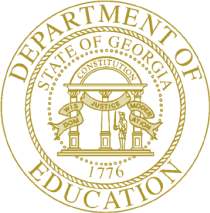 Student Name:_______________________	Date:__________________THIS MANIFESTATION DETERMINATION MUST OCCUR WITHIN 10 SCHOOL DAYS OF ANY DECISION TO CHANGE THE PLACEMENT OF A CHILD WITH A DISABILITY DUE TO A VIOLATION OF THE CODE OF CONDUCT. The manifestationdetermination review is conducted by child's parent and the relevant members of the child's IEP Team, as determined by the parent and the school system. (NOTE: No manifestation determination review is required when a child is removed from his current placement for NOT MORE THAN 10 SCHOOL DAYS to an interim alternative educational setting (IAES), another setting or via suspension, and for additional removals of not more than 10 cumulative days in that same school year for separate incidents of misconduct, as long as those removals do not constitute a pattern. Schools may make such short-term removals for violations of a code of student conduct to the extent that such alternative settings are also applied to students without disabilities. In addition, schools may remove a student to an IAES for not more than 45 school days without regard to whether the behavior is determined to be a manifestation of the child's disability in cases where a child carries or possesses a weapon to or at school, on school premises or at a school function; knowingly possesses or uses illegal drugs, or sells or solicits the sale of a controlled substance, while at school, on school premises, or at a school function; has inflicted serious bodily injury upon another person while at school, on school premises, or at a school function.)Description of the behavior incident that violated the code of conduct:Review of relevant information: 	IEP 	Any teacher observations 	Relevant information provided by parent(s) 	Other:   	Georgia Department of Education Model Form July 2007 Page 1 of 2Local School System Manifestation Determination FormManifestation DeterminationWas the conduct in question caused by or does it have a direct and substantial relationship to the child’s disability?   	Is the conduct in question a direct result of the system’s failure to implement the child’s IEP?   	If the answer to either question III.(a) or III.(b) is YES, the conduct IS a manifestation of the child’s disability and the child must be returned to the placement from which he was removed, unless: (1) incident involves weapons or drug possession or infliction of serious bodily injury; or (2) the parent and the district agree to a change of placement as part of the modification of the student’s behavioral intervention plan.If the behavior was a manifestation of the disability, the following must be considered: Has a functional behavioral assessment been conducted?If NOT, one must be conducted and a behavioral intervention plan must be developed and implemented.If a behavioral intervention plan been developed and implemented, what revisions are necessary to prevent the behavior from occurring again?If the answer to both of the above questions is NO, then the conduct is not a manifestation of the child’s disability. The relevant disciplinary procedures applicable to children without disabilities may be applied in the same manner to the child with a disability. The school system's FAPE obligations continue when the resulting change of placement exceeds 10 school days, except that FAPE may be provided in an interim alternative educational setting. The FAPE-related services must enable the child to continue to participate in the general education curriculum, although in another setting, and to progress toward meeting the goals set out in the child's IEP.If the behavior was not a manifestation, the need for a functional behavioral assessment and a behavioral intervention plan should be considered to prevent the behavior from recurring.Team Members – The Team must consist of the parent and relevant members of the IEP Team as determined by the system and the parent.Name & Title	Name & TitleGeorgia Department of Education Model Form July 2007 Page 2 of 2